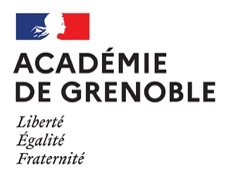 FICHE CERTIFICATIVE d’APSA (FCA)Certificat d’Aptitude Professionnelle (CAP) - CCF EPSFICHE CERTIFICATIVE d’APSA (FCA)Certificat d’Aptitude Professionnelle (CAP) - CCF EPSFICHE CERTIFICATIVE d’APSA (FCA)Certificat d’Aptitude Professionnelle (CAP) - CCF EPSFICHE CERTIFICATIVE d’APSA (FCA)Certificat d’Aptitude Professionnelle (CAP) - CCF EPSFICHE CERTIFICATIVE d’APSA (FCA)Certificat d’Aptitude Professionnelle (CAP) - CCF EPSFICHE CERTIFICATIVE d’APSA (FCA)Certificat d’Aptitude Professionnelle (CAP) - CCF EPSCA3Référentiel national rappel Circulaire du 17-7-2020, BOEN n°31 du 31 juillet 2020 et annexe1 (CCF)Référentiel national rappel Circulaire du 17-7-2020, BOEN n°31 du 31 juillet 2020 et annexe1 (CCF)Référentiel national rappel Circulaire du 17-7-2020, BOEN n°31 du 31 juillet 2020 et annexe1 (CCF)Référentiel national rappel Circulaire du 17-7-2020, BOEN n°31 du 31 juillet 2020 et annexe1 (CCF)Référentiel national rappel Circulaire du 17-7-2020, BOEN n°31 du 31 juillet 2020 et annexe1 (CCF)Référentiel national rappel Circulaire du 17-7-2020, BOEN n°31 du 31 juillet 2020 et annexe1 (CCF)Référentiel national rappel Circulaire du 17-7-2020, BOEN n°31 du 31 juillet 2020 et annexe1 (CCF)Référentiel national rappel Circulaire du 17-7-2020, BOEN n°31 du 31 juillet 2020 et annexe1 (CCF)Champ d'apprentissage n° 3 : Réaliser une prestation corporelle destinée à être vue et appréciée par autruiDans ce champ d’apprentissage, l’élève réalise une prestation qui se donne à voir et qui vise à produire intentionnellement des effets esthétiques ou émotionnels pour un spectateur ou un juge.Principes d'évaluation Deux moments d'évaluation sont prévus : l'un à l'occasion d'une situation en fin de séquence et l'autre au fil de la séquence.Situation de fin de séquence : notée sur 12 points, elle porte sur l'évaluation des attendus suivants :S’engager devant des spectateurs ou des juges pour produire ou reproduire des formes corporelles maitrisées au service d’une intention.Utiliser des techniques pour enrichir sa motricité, la rendre plus originale, plus efficace au service de la prestation prévue.L’équipe pédagogique spécifie l’épreuve d’évaluation du CCF et les repères nationaux dans l’APSA support de l’évaluation.Évaluation au fil de la séquence : notée sur 8 points, elle porte sur l’évaluation de 2 AFLP retenus par l’enseignant parmi les 4 suivants :Prévoir et mémoriser le déroulement des temps forts et des temps faibles de sa prestation pour la réaliser dans son intégralité en restant concentré.Utiliser des critères explicites pour apprécier et/ou évaluer la prestation indépendamment de la personne.Se préparer pour présenter une prestation complète, maîtrisée et sécurisée à une échéance donnée.S’enrichir d’éléments de culture liés à la pratique abordée pour éveiller une curiosité culturelle.ModalitésEn fin de formation, le candidat choisit de répartir les 8 points entre les deux AFLP retenus avant la situation d’évaluation (avec un minimum de 2 points pour un AFLP).Trois choix sont possibles : 4-4 / 6-2 / 2-6. 
La répartition choisie doit être annoncée par l’élève au cours des premières séances de la séquence, avant la situation d’évaluation.Champ d'apprentissage n° 3 : Réaliser une prestation corporelle destinée à être vue et appréciée par autruiDans ce champ d’apprentissage, l’élève réalise une prestation qui se donne à voir et qui vise à produire intentionnellement des effets esthétiques ou émotionnels pour un spectateur ou un juge.Principes d'évaluation Deux moments d'évaluation sont prévus : l'un à l'occasion d'une situation en fin de séquence et l'autre au fil de la séquence.Situation de fin de séquence : notée sur 12 points, elle porte sur l'évaluation des attendus suivants :S’engager devant des spectateurs ou des juges pour produire ou reproduire des formes corporelles maitrisées au service d’une intention.Utiliser des techniques pour enrichir sa motricité, la rendre plus originale, plus efficace au service de la prestation prévue.L’équipe pédagogique spécifie l’épreuve d’évaluation du CCF et les repères nationaux dans l’APSA support de l’évaluation.Évaluation au fil de la séquence : notée sur 8 points, elle porte sur l’évaluation de 2 AFLP retenus par l’enseignant parmi les 4 suivants :Prévoir et mémoriser le déroulement des temps forts et des temps faibles de sa prestation pour la réaliser dans son intégralité en restant concentré.Utiliser des critères explicites pour apprécier et/ou évaluer la prestation indépendamment de la personne.Se préparer pour présenter une prestation complète, maîtrisée et sécurisée à une échéance donnée.S’enrichir d’éléments de culture liés à la pratique abordée pour éveiller une curiosité culturelle.ModalitésEn fin de formation, le candidat choisit de répartir les 8 points entre les deux AFLP retenus avant la situation d’évaluation (avec un minimum de 2 points pour un AFLP).Trois choix sont possibles : 4-4 / 6-2 / 2-6. 
La répartition choisie doit être annoncée par l’élève au cours des premières séances de la séquence, avant la situation d’évaluation.Champ d'apprentissage n° 3 : Réaliser une prestation corporelle destinée à être vue et appréciée par autruiDans ce champ d’apprentissage, l’élève réalise une prestation qui se donne à voir et qui vise à produire intentionnellement des effets esthétiques ou émotionnels pour un spectateur ou un juge.Principes d'évaluation Deux moments d'évaluation sont prévus : l'un à l'occasion d'une situation en fin de séquence et l'autre au fil de la séquence.Situation de fin de séquence : notée sur 12 points, elle porte sur l'évaluation des attendus suivants :S’engager devant des spectateurs ou des juges pour produire ou reproduire des formes corporelles maitrisées au service d’une intention.Utiliser des techniques pour enrichir sa motricité, la rendre plus originale, plus efficace au service de la prestation prévue.L’équipe pédagogique spécifie l’épreuve d’évaluation du CCF et les repères nationaux dans l’APSA support de l’évaluation.Évaluation au fil de la séquence : notée sur 8 points, elle porte sur l’évaluation de 2 AFLP retenus par l’enseignant parmi les 4 suivants :Prévoir et mémoriser le déroulement des temps forts et des temps faibles de sa prestation pour la réaliser dans son intégralité en restant concentré.Utiliser des critères explicites pour apprécier et/ou évaluer la prestation indépendamment de la personne.Se préparer pour présenter une prestation complète, maîtrisée et sécurisée à une échéance donnée.S’enrichir d’éléments de culture liés à la pratique abordée pour éveiller une curiosité culturelle.ModalitésEn fin de formation, le candidat choisit de répartir les 8 points entre les deux AFLP retenus avant la situation d’évaluation (avec un minimum de 2 points pour un AFLP).Trois choix sont possibles : 4-4 / 6-2 / 2-6. 
La répartition choisie doit être annoncée par l’élève au cours des premières séances de la séquence, avant la situation d’évaluation.Champ d'apprentissage n° 3 : Réaliser une prestation corporelle destinée à être vue et appréciée par autruiDans ce champ d’apprentissage, l’élève réalise une prestation qui se donne à voir et qui vise à produire intentionnellement des effets esthétiques ou émotionnels pour un spectateur ou un juge.Principes d'évaluation Deux moments d'évaluation sont prévus : l'un à l'occasion d'une situation en fin de séquence et l'autre au fil de la séquence.Situation de fin de séquence : notée sur 12 points, elle porte sur l'évaluation des attendus suivants :S’engager devant des spectateurs ou des juges pour produire ou reproduire des formes corporelles maitrisées au service d’une intention.Utiliser des techniques pour enrichir sa motricité, la rendre plus originale, plus efficace au service de la prestation prévue.L’équipe pédagogique spécifie l’épreuve d’évaluation du CCF et les repères nationaux dans l’APSA support de l’évaluation.Évaluation au fil de la séquence : notée sur 8 points, elle porte sur l’évaluation de 2 AFLP retenus par l’enseignant parmi les 4 suivants :Prévoir et mémoriser le déroulement des temps forts et des temps faibles de sa prestation pour la réaliser dans son intégralité en restant concentré.Utiliser des critères explicites pour apprécier et/ou évaluer la prestation indépendamment de la personne.Se préparer pour présenter une prestation complète, maîtrisée et sécurisée à une échéance donnée.S’enrichir d’éléments de culture liés à la pratique abordée pour éveiller une curiosité culturelle.ModalitésEn fin de formation, le candidat choisit de répartir les 8 points entre les deux AFLP retenus avant la situation d’évaluation (avec un minimum de 2 points pour un AFLP).Trois choix sont possibles : 4-4 / 6-2 / 2-6. 
La répartition choisie doit être annoncée par l’élève au cours des premières séances de la séquence, avant la situation d’évaluation.Champ d'apprentissage n° 3 : Réaliser une prestation corporelle destinée à être vue et appréciée par autruiDans ce champ d’apprentissage, l’élève réalise une prestation qui se donne à voir et qui vise à produire intentionnellement des effets esthétiques ou émotionnels pour un spectateur ou un juge.Principes d'évaluation Deux moments d'évaluation sont prévus : l'un à l'occasion d'une situation en fin de séquence et l'autre au fil de la séquence.Situation de fin de séquence : notée sur 12 points, elle porte sur l'évaluation des attendus suivants :S’engager devant des spectateurs ou des juges pour produire ou reproduire des formes corporelles maitrisées au service d’une intention.Utiliser des techniques pour enrichir sa motricité, la rendre plus originale, plus efficace au service de la prestation prévue.L’équipe pédagogique spécifie l’épreuve d’évaluation du CCF et les repères nationaux dans l’APSA support de l’évaluation.Évaluation au fil de la séquence : notée sur 8 points, elle porte sur l’évaluation de 2 AFLP retenus par l’enseignant parmi les 4 suivants :Prévoir et mémoriser le déroulement des temps forts et des temps faibles de sa prestation pour la réaliser dans son intégralité en restant concentré.Utiliser des critères explicites pour apprécier et/ou évaluer la prestation indépendamment de la personne.Se préparer pour présenter une prestation complète, maîtrisée et sécurisée à une échéance donnée.S’enrichir d’éléments de culture liés à la pratique abordée pour éveiller une curiosité culturelle.ModalitésEn fin de formation, le candidat choisit de répartir les 8 points entre les deux AFLP retenus avant la situation d’évaluation (avec un minimum de 2 points pour un AFLP).Trois choix sont possibles : 4-4 / 6-2 / 2-6. 
La répartition choisie doit être annoncée par l’élève au cours des premières séances de la séquence, avant la situation d’évaluation.Champ d'apprentissage n° 3 : Réaliser une prestation corporelle destinée à être vue et appréciée par autruiDans ce champ d’apprentissage, l’élève réalise une prestation qui se donne à voir et qui vise à produire intentionnellement des effets esthétiques ou émotionnels pour un spectateur ou un juge.Principes d'évaluation Deux moments d'évaluation sont prévus : l'un à l'occasion d'une situation en fin de séquence et l'autre au fil de la séquence.Situation de fin de séquence : notée sur 12 points, elle porte sur l'évaluation des attendus suivants :S’engager devant des spectateurs ou des juges pour produire ou reproduire des formes corporelles maitrisées au service d’une intention.Utiliser des techniques pour enrichir sa motricité, la rendre plus originale, plus efficace au service de la prestation prévue.L’équipe pédagogique spécifie l’épreuve d’évaluation du CCF et les repères nationaux dans l’APSA support de l’évaluation.Évaluation au fil de la séquence : notée sur 8 points, elle porte sur l’évaluation de 2 AFLP retenus par l’enseignant parmi les 4 suivants :Prévoir et mémoriser le déroulement des temps forts et des temps faibles de sa prestation pour la réaliser dans son intégralité en restant concentré.Utiliser des critères explicites pour apprécier et/ou évaluer la prestation indépendamment de la personne.Se préparer pour présenter une prestation complète, maîtrisée et sécurisée à une échéance donnée.S’enrichir d’éléments de culture liés à la pratique abordée pour éveiller une curiosité culturelle.ModalitésEn fin de formation, le candidat choisit de répartir les 8 points entre les deux AFLP retenus avant la situation d’évaluation (avec un minimum de 2 points pour un AFLP).Trois choix sont possibles : 4-4 / 6-2 / 2-6. 
La répartition choisie doit être annoncée par l’élève au cours des premières séances de la séquence, avant la situation d’évaluation.Champ d'apprentissage n° 3 : Réaliser une prestation corporelle destinée à être vue et appréciée par autruiDans ce champ d’apprentissage, l’élève réalise une prestation qui se donne à voir et qui vise à produire intentionnellement des effets esthétiques ou émotionnels pour un spectateur ou un juge.Principes d'évaluation Deux moments d'évaluation sont prévus : l'un à l'occasion d'une situation en fin de séquence et l'autre au fil de la séquence.Situation de fin de séquence : notée sur 12 points, elle porte sur l'évaluation des attendus suivants :S’engager devant des spectateurs ou des juges pour produire ou reproduire des formes corporelles maitrisées au service d’une intention.Utiliser des techniques pour enrichir sa motricité, la rendre plus originale, plus efficace au service de la prestation prévue.L’équipe pédagogique spécifie l’épreuve d’évaluation du CCF et les repères nationaux dans l’APSA support de l’évaluation.Évaluation au fil de la séquence : notée sur 8 points, elle porte sur l’évaluation de 2 AFLP retenus par l’enseignant parmi les 4 suivants :Prévoir et mémoriser le déroulement des temps forts et des temps faibles de sa prestation pour la réaliser dans son intégralité en restant concentré.Utiliser des critères explicites pour apprécier et/ou évaluer la prestation indépendamment de la personne.Se préparer pour présenter une prestation complète, maîtrisée et sécurisée à une échéance donnée.S’enrichir d’éléments de culture liés à la pratique abordée pour éveiller une curiosité culturelle.ModalitésEn fin de formation, le candidat choisit de répartir les 8 points entre les deux AFLP retenus avant la situation d’évaluation (avec un minimum de 2 points pour un AFLP).Trois choix sont possibles : 4-4 / 6-2 / 2-6. 
La répartition choisie doit être annoncée par l’élève au cours des premières séances de la séquence, avant la situation d’évaluation.Champ d'apprentissage n° 3 : Réaliser une prestation corporelle destinée à être vue et appréciée par autruiDans ce champ d’apprentissage, l’élève réalise une prestation qui se donne à voir et qui vise à produire intentionnellement des effets esthétiques ou émotionnels pour un spectateur ou un juge.Principes d'évaluation Deux moments d'évaluation sont prévus : l'un à l'occasion d'une situation en fin de séquence et l'autre au fil de la séquence.Situation de fin de séquence : notée sur 12 points, elle porte sur l'évaluation des attendus suivants :S’engager devant des spectateurs ou des juges pour produire ou reproduire des formes corporelles maitrisées au service d’une intention.Utiliser des techniques pour enrichir sa motricité, la rendre plus originale, plus efficace au service de la prestation prévue.L’équipe pédagogique spécifie l’épreuve d’évaluation du CCF et les repères nationaux dans l’APSA support de l’évaluation.Évaluation au fil de la séquence : notée sur 8 points, elle porte sur l’évaluation de 2 AFLP retenus par l’enseignant parmi les 4 suivants :Prévoir et mémoriser le déroulement des temps forts et des temps faibles de sa prestation pour la réaliser dans son intégralité en restant concentré.Utiliser des critères explicites pour apprécier et/ou évaluer la prestation indépendamment de la personne.Se préparer pour présenter une prestation complète, maîtrisée et sécurisée à une échéance donnée.S’enrichir d’éléments de culture liés à la pratique abordée pour éveiller une curiosité culturelle.ModalitésEn fin de formation, le candidat choisit de répartir les 8 points entre les deux AFLP retenus avant la situation d’évaluation (avec un minimum de 2 points pour un AFLP).Trois choix sont possibles : 4-4 / 6-2 / 2-6. 
La répartition choisie doit être annoncée par l’élève au cours des premières séances de la séquence, avant la situation d’évaluation.Établissement  UAI :Nom :Commune :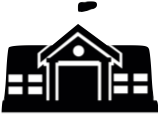 Contexte de l’établissement et choix réalisés par l’équipe pédagogique :Expliciter les choix pédagogiques réalisés par l’équipe sur :  l’activité support, la forme scolaire de pratique privilégiée au regard de la spécificité du public de votre établissement.Expliciter les choix pédagogiques réalisés par l’équipe sur :  l’activité support, la forme scolaire de pratique privilégiée au regard de la spécificité du public de votre établissement.Expliciter les choix pédagogiques réalisés par l’équipe sur :  l’activité support, la forme scolaire de pratique privilégiée au regard de la spécificité du public de votre établissement.Expliciter les choix pédagogiques réalisés par l’équipe sur :  l’activité support, la forme scolaire de pratique privilégiée au regard de la spécificité du public de votre établissement.Expliciter les choix pédagogiques réalisés par l’équipe sur :  l’activité support, la forme scolaire de pratique privilégiée au regard de la spécificité du public de votre établissement.Expliciter les choix pédagogiques réalisés par l’équipe sur :  l’activité support, la forme scolaire de pratique privilégiée au regard de la spécificité du public de votre établissement.CA3 - Évaluation en fin de séquence sur 12 pointsCA3 - Évaluation en fin de séquence sur 12 pointsCA3 - Évaluation en fin de séquence sur 12 pointsCA3 - Évaluation en fin de séquence sur 12 pointsCA3 - Évaluation en fin de séquence sur 12 pointsCA3 - Évaluation en fin de séquence sur 12 points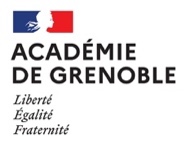 Principe d’élaboration de l’épreuve du contrôle en cours de formation (CCF)Principe d’élaboration de l’épreuve du contrôle en cours de formation (CCF)Principe d’élaboration de l’épreuve du contrôle en cours de formation (CCF)Principe d’élaboration de l’épreuve du contrôle en cours de formation (CCF)Principe d’élaboration de l’épreuve du contrôle en cours de formation (CCF)Principe d’élaboration de l’épreuve du contrôle en cours de formation (CCF)APSADécrire l’épreuve (engagement du candidat, conditions de l’épreuve, choix possibles, contraintes imposées, distance/durée, organisation, rôles,...). Les annotations en bas de tableau sont à prendre en compte dans l’élaboration de l’épreuve.Décrire l’épreuve (engagement du candidat, conditions de l’épreuve, choix possibles, contraintes imposées, distance/durée, organisation, rôles,...). Les annotations en bas de tableau sont à prendre en compte dans l’élaboration de l’épreuve.Décrire l’épreuve (engagement du candidat, conditions de l’épreuve, choix possibles, contraintes imposées, distance/durée, organisation, rôles,...). Les annotations en bas de tableau sont à prendre en compte dans l’élaboration de l’épreuve.Décrire l’épreuve (engagement du candidat, conditions de l’épreuve, choix possibles, contraintes imposées, distance/durée, organisation, rôles,...). Les annotations en bas de tableau sont à prendre en compte dans l’élaboration de l’épreuve.Décrire l’épreuve (engagement du candidat, conditions de l’épreuve, choix possibles, contraintes imposées, distance/durée, organisation, rôles,...). Les annotations en bas de tableau sont à prendre en compte dans l’élaboration de l’épreuve.Décrire l’épreuve (engagement du candidat, conditions de l’épreuve, choix possibles, contraintes imposées, distance/durée, organisation, rôles,...). Les annotations en bas de tableau sont à prendre en compte dans l’élaboration de l’épreuve.Décrire l’épreuve (engagement du candidat, conditions de l’épreuve, choix possibles, contraintes imposées, distance/durée, organisation, rôles,...). Les annotations en bas de tableau sont à prendre en compte dans l’élaboration de l’épreuve.Épreuve (12 pts)Épreuve (12 pts)RepèresÉlémentsÉlémentsDegré 1Degré 2Degré 3Degré 4Degré 4CA3 - AFLP1S’engager devant des spectateurs ou des juges pour produire ou reproduire des formes corporelles maitrisées au service d’une intention.CA3 - AFLP1S’engager devant des spectateurs ou des juges pour produire ou reproduire des formes corporelles maitrisées au service d’une intention.Note sur 7 points (1)Note sur 7 points (1)Ajustement dans le degré selon l’APSA support,niveau de difficulté /complexité des paramètres (1)Ajustement dans le degré selon l’APSA support,niveau de difficulté /complexité des paramètres (1)Ajustement dans le degré selon l’APSA support,niveau de difficulté /complexité des paramètres (1)Ajustement dans le degré selon l’APSA support,niveau de difficulté /complexité des paramètres (1)Ajustement dans le degré selon l’APSA support,niveau de difficulté /complexité des paramètres (1)Note sur 7 points (1)Note sur 7 points (1)0 pt - - - - - - - - - - - - - - - - - - - - - - - - 1 pt1,5 pts - - - - - - - - - - - - - - - - - - - - - - 3 pts3,5 pts - - - - - - - - - - - - - - - - - - - - - -5 pts5,5 pts - - - - - - - - - - - - - - - - - - - - - 7 pts5,5 pts - - - - - - - - - - - - - - - - - - - - - 7 ptsCA3 - AFLP2Utiliser des techniques pour enrichir sa motricité, la rendre plus originale, plus efficace au service de la prestation prévue.CA3 - AFLP2Utiliser des techniques pour enrichir sa motricité, la rendre plus originale, plus efficace au service de la prestation prévue.Note sur 5 pointsNote sur 5 points0 pt - - - - - - - - - - - - - - - - - - - - - -  0,5 pt1 pt - - - - - - - - - - - - - - - - - - - - - - - 2 pts2,5 pts - - - - - - - - - - - - - - - - - - - - - 4 pts4,5 pts - - - - - - - - - - - - - - - - - - - - - 5 pts4,5 pts - - - - - - - - - - - - - - - - - - - - - 5 ptsAnnotations renvoyant au référentiel national :- L’épreuve engage le candidat à réaliser individuellement ou collectivement une prestation face à un public. Elle offre différents choix possibles de niveau de difficulté dans les éléments réalisés (en lien éventuel avec le code UNSS en vigueur) ou des choix dans les composantes artistiques.- La prestation se déroule sur un ou deux passages selon les contraintes de temps et d’installation.- L’épreuve prévoit et définit des formes d’aide nécessaires à l’expression des compétences des élèves, leur permettant de s’engager dans leur projet (sécurité active ou passive par exemple).(1) Pour cet AFLP, l’évaluateur positionne l’élève dans un degré puis ajuste la note en fonction du niveau de difficulté/complexité de la prestation réalisée par l’élève (exemples : nombre d’éléments A, B, C ou D en gymnastique ou acrosport, nombre ou variété des paramètres du mouvement ou procédés de composition en danse). Le niveau de difficulté ou les paramètres de complexité retenus sont précisé dans chaque degrésAnnotations renvoyant au référentiel national :- L’épreuve engage le candidat à réaliser individuellement ou collectivement une prestation face à un public. Elle offre différents choix possibles de niveau de difficulté dans les éléments réalisés (en lien éventuel avec le code UNSS en vigueur) ou des choix dans les composantes artistiques.- La prestation se déroule sur un ou deux passages selon les contraintes de temps et d’installation.- L’épreuve prévoit et définit des formes d’aide nécessaires à l’expression des compétences des élèves, leur permettant de s’engager dans leur projet (sécurité active ou passive par exemple).(1) Pour cet AFLP, l’évaluateur positionne l’élève dans un degré puis ajuste la note en fonction du niveau de difficulté/complexité de la prestation réalisée par l’élève (exemples : nombre d’éléments A, B, C ou D en gymnastique ou acrosport, nombre ou variété des paramètres du mouvement ou procédés de composition en danse). Le niveau de difficulté ou les paramètres de complexité retenus sont précisé dans chaque degrésAnnotations renvoyant au référentiel national :- L’épreuve engage le candidat à réaliser individuellement ou collectivement une prestation face à un public. Elle offre différents choix possibles de niveau de difficulté dans les éléments réalisés (en lien éventuel avec le code UNSS en vigueur) ou des choix dans les composantes artistiques.- La prestation se déroule sur un ou deux passages selon les contraintes de temps et d’installation.- L’épreuve prévoit et définit des formes d’aide nécessaires à l’expression des compétences des élèves, leur permettant de s’engager dans leur projet (sécurité active ou passive par exemple).(1) Pour cet AFLP, l’évaluateur positionne l’élève dans un degré puis ajuste la note en fonction du niveau de difficulté/complexité de la prestation réalisée par l’élève (exemples : nombre d’éléments A, B, C ou D en gymnastique ou acrosport, nombre ou variété des paramètres du mouvement ou procédés de composition en danse). Le niveau de difficulté ou les paramètres de complexité retenus sont précisé dans chaque degrésAnnotations renvoyant au référentiel national :- L’épreuve engage le candidat à réaliser individuellement ou collectivement une prestation face à un public. Elle offre différents choix possibles de niveau de difficulté dans les éléments réalisés (en lien éventuel avec le code UNSS en vigueur) ou des choix dans les composantes artistiques.- La prestation se déroule sur un ou deux passages selon les contraintes de temps et d’installation.- L’épreuve prévoit et définit des formes d’aide nécessaires à l’expression des compétences des élèves, leur permettant de s’engager dans leur projet (sécurité active ou passive par exemple).(1) Pour cet AFLP, l’évaluateur positionne l’élève dans un degré puis ajuste la note en fonction du niveau de difficulté/complexité de la prestation réalisée par l’élève (exemples : nombre d’éléments A, B, C ou D en gymnastique ou acrosport, nombre ou variété des paramètres du mouvement ou procédés de composition en danse). Le niveau de difficulté ou les paramètres de complexité retenus sont précisé dans chaque degrésAnnotations renvoyant au référentiel national :- L’épreuve engage le candidat à réaliser individuellement ou collectivement une prestation face à un public. Elle offre différents choix possibles de niveau de difficulté dans les éléments réalisés (en lien éventuel avec le code UNSS en vigueur) ou des choix dans les composantes artistiques.- La prestation se déroule sur un ou deux passages selon les contraintes de temps et d’installation.- L’épreuve prévoit et définit des formes d’aide nécessaires à l’expression des compétences des élèves, leur permettant de s’engager dans leur projet (sécurité active ou passive par exemple).(1) Pour cet AFLP, l’évaluateur positionne l’élève dans un degré puis ajuste la note en fonction du niveau de difficulté/complexité de la prestation réalisée par l’élève (exemples : nombre d’éléments A, B, C ou D en gymnastique ou acrosport, nombre ou variété des paramètres du mouvement ou procédés de composition en danse). Le niveau de difficulté ou les paramètres de complexité retenus sont précisé dans chaque degrésAnnotations renvoyant au référentiel national :- L’épreuve engage le candidat à réaliser individuellement ou collectivement une prestation face à un public. Elle offre différents choix possibles de niveau de difficulté dans les éléments réalisés (en lien éventuel avec le code UNSS en vigueur) ou des choix dans les composantes artistiques.- La prestation se déroule sur un ou deux passages selon les contraintes de temps et d’installation.- L’épreuve prévoit et définit des formes d’aide nécessaires à l’expression des compétences des élèves, leur permettant de s’engager dans leur projet (sécurité active ou passive par exemple).(1) Pour cet AFLP, l’évaluateur positionne l’élève dans un degré puis ajuste la note en fonction du niveau de difficulté/complexité de la prestation réalisée par l’élève (exemples : nombre d’éléments A, B, C ou D en gymnastique ou acrosport, nombre ou variété des paramètres du mouvement ou procédés de composition en danse). Le niveau de difficulté ou les paramètres de complexité retenus sont précisé dans chaque degrésAnnotations renvoyant au référentiel national :- L’épreuve engage le candidat à réaliser individuellement ou collectivement une prestation face à un public. Elle offre différents choix possibles de niveau de difficulté dans les éléments réalisés (en lien éventuel avec le code UNSS en vigueur) ou des choix dans les composantes artistiques.- La prestation se déroule sur un ou deux passages selon les contraintes de temps et d’installation.- L’épreuve prévoit et définit des formes d’aide nécessaires à l’expression des compétences des élèves, leur permettant de s’engager dans leur projet (sécurité active ou passive par exemple).(1) Pour cet AFLP, l’évaluateur positionne l’élève dans un degré puis ajuste la note en fonction du niveau de difficulté/complexité de la prestation réalisée par l’élève (exemples : nombre d’éléments A, B, C ou D en gymnastique ou acrosport, nombre ou variété des paramètres du mouvement ou procédés de composition en danse). Le niveau de difficulté ou les paramètres de complexité retenus sont précisé dans chaque degrésCA3 - Évaluation au fil de la séquence sur 8 points (répartition des points choisie par le candidat avant l’évaluation)CA3 - Évaluation au fil de la séquence sur 8 points (répartition des points choisie par le candidat avant l’évaluation)CA3 - Évaluation au fil de la séquence sur 8 points (répartition des points choisie par le candidat avant l’évaluation)CA3 - Évaluation au fil de la séquence sur 8 points (répartition des points choisie par le candidat avant l’évaluation)CA3 - Évaluation au fil de la séquence sur 8 points (répartition des points choisie par le candidat avant l’évaluation)CA3 - Évaluation au fil de la séquence sur 8 points (répartition des points choisie par le candidat avant l’évaluation)CA3 - Évaluation au fil de la séquence sur 8 points (répartition des points choisie par le candidat avant l’évaluation)CA3 - Évaluation au fil de la séquence sur 8 points (répartition des points choisie par le candidat avant l’évaluation)Le candidat choisit au plus tard à la 3ème leçon la répartition des points entre les deux AFLP retenus par l’enseignant pour constituer cette partie de la note sur 8 points. Les deux AFLP retenus par l’enseignant restent en noir, pour les autres s’ils sont abordés seront grisés (fond gris ou caractère en gris).Le candidat choisit au plus tard à la 3ème leçon la répartition des points entre les deux AFLP retenus par l’enseignant pour constituer cette partie de la note sur 8 points. Les deux AFLP retenus par l’enseignant restent en noir, pour les autres s’ils sont abordés seront grisés (fond gris ou caractère en gris).Le candidat choisit au plus tard à la 3ème leçon la répartition des points entre les deux AFLP retenus par l’enseignant pour constituer cette partie de la note sur 8 points. Les deux AFLP retenus par l’enseignant restent en noir, pour les autres s’ils sont abordés seront grisés (fond gris ou caractère en gris).Le candidat choisit au plus tard à la 3ème leçon la répartition des points entre les deux AFLP retenus par l’enseignant pour constituer cette partie de la note sur 8 points. Les deux AFLP retenus par l’enseignant restent en noir, pour les autres s’ils sont abordés seront grisés (fond gris ou caractère en gris).Le candidat choisit au plus tard à la 3ème leçon la répartition des points entre les deux AFLP retenus par l’enseignant pour constituer cette partie de la note sur 8 points. Les deux AFLP retenus par l’enseignant restent en noir, pour les autres s’ils sont abordés seront grisés (fond gris ou caractère en gris).Le candidat choisit au plus tard à la 3ème leçon la répartition des points entre les deux AFLP retenus par l’enseignant pour constituer cette partie de la note sur 8 points. Les deux AFLP retenus par l’enseignant restent en noir, pour les autres s’ils sont abordés seront grisés (fond gris ou caractère en gris).Le candidat choisit au plus tard à la 3ème leçon la répartition des points entre les deux AFLP retenus par l’enseignant pour constituer cette partie de la note sur 8 points. Les deux AFLP retenus par l’enseignant restent en noir, pour les autres s’ils sont abordés seront grisés (fond gris ou caractère en gris).Le candidat choisit au plus tard à la 3ème leçon la répartition des points entre les deux AFLP retenus par l’enseignant pour constituer cette partie de la note sur 8 points. Les deux AFLP retenus par l’enseignant restent en noir, pour les autres s’ils sont abordés seront grisés (fond gris ou caractère en gris).APSADeux AFLP évaluésDeux AFLP évaluésDeux AFLP évaluésDeux AFLP évaluésDegré 1Degré 2Degré 3Degré 4Degré 4Répartition des points choisie par le candidat dans les 2 AFLP choisis par l’enseignant Répartition des points choisie par le candidat dans les 2 AFLP choisis par l’enseignant a20 à 0,250,5 à 0,751 à 1,51,75 à 21,75 à 2Répartition des points choisie par le candidat dans les 2 AFLP choisis par l’enseignant Répartition des points choisie par le candidat dans les 2 AFLP choisis par l’enseignant a60 à 1,51,75 à 2,753 à 4,54,75 à 64,75 à 6Répartition des points choisie par le candidat dans les 2 AFLP choisis par l’enseignant Répartition des points choisie par le candidat dans les 2 AFLP choisis par l’enseignant b4 - 40 à 11,25 à 1,752 à 33,25 à 43,25 à 4Répartition des points choisie par le candidat dans les 2 AFLP choisis par l’enseignant Répartition des points choisie par le candidat dans les 2 AFLP choisis par l’enseignant c60 à 1,51,75 à 2,753 à 4,54,75 à 64,75 à 6Répartition des points choisie par le candidat dans les 2 AFLP choisis par l’enseignant Répartition des points choisie par le candidat dans les 2 AFLP choisis par l’enseignant c20 à 0,250,5 à 0,751 à 1,51,75 à 21,75 à 2CA3 - AFLP3Prévoir et mémoriser le déroulement des temps forts et des temps faibles de sa prestation pour la réaliser dans son intégralité en restant concentré.CA3 - AFLP3Prévoir et mémoriser le déroulement des temps forts et des temps faibles de sa prestation pour la réaliser dans son intégralité en restant concentré.CA3 - AFLP3Prévoir et mémoriser le déroulement des temps forts et des temps faibles de sa prestation pour la réaliser dans son intégralité en restant concentré.CA3 - AFLP3Prévoir et mémoriser le déroulement des temps forts et des temps faibles de sa prestation pour la réaliser dans son intégralité en restant concentré.L’élève montre des confusions et quelques oublis. Sa concentration est momentanée. De nombreux gestes parasites subsistent.La prestation est inachevée, improvisée ou préparée à la hâte lors des différentes présentations au cours de la séquence.L’élève montre encore quelques hésitations. Sa déconcentration est momentanée.La prestation est partiellement répétée. Elle est monocorde ou ne respecte pas toutes les exigences prévues.L’élève assure régulièrement une prestation mémorisée. La concentration est constante au service de l’exécution. La prestation comporte des temps forts et des temps faibles. Elle respecte toutes les exigences prévues.L’élève réalise une prestation fluide et intégrée. La concentration est au service de l’interprétation.La prestation varie en intensité pour entretenir l’intérêt du juge et du spectateur ; y compris le jour de l’évaluation finale malgré le stress généré par ce moment.L’élève réalise une prestation fluide et intégrée. La concentration est au service de l’interprétation.La prestation varie en intensité pour entretenir l’intérêt du juge et du spectateur ; y compris le jour de l’évaluation finale malgré le stress généré par ce moment.CA3 - AFLP4Utiliser des critères explicites pour apprécier et /ou évaluer la prestation indépendamment de la personne.CA3 - AFLP4Utiliser des critères explicites pour apprécier et /ou évaluer la prestation indépendamment de la personne.CA3 - AFLP4Utiliser des critères explicites pour apprécier et /ou évaluer la prestation indépendamment de la personne.CA3 - AFLP4Utiliser des critères explicites pour apprécier et /ou évaluer la prestation indépendamment de la personne.L’élève observe de façon inattentive et superficielle.Il confond les critères et globalise les prestations sans les hiérarchiser.Il juge la personne.L’élève à une attention partielle.Il hiérarchise les prestations sans expliquer ou sans se référer précisément au code partagé.Sa neutralité est variable.L’élève à une attention constante et respectueuse.Il comprend les critères ou le code. Il les utilise avec fiabilité et neutralité pour expliquer le positionnement de la prestationL’élève à une attention est constante et bienveillante pouvant mener à des conseils.Il argumente ses choix en complétant les critères retenus.L’élève à une attention est constante et bienveillante pouvant mener à des conseils.Il argumente ses choix en complétant les critères retenus.CA3 - AFLP5Se préparer pour présenter une prestation complète, maîtriséeet sécurisée à une échéance donnée.CA3 - AFLP5Se préparer pour présenter une prestation complète, maîtriséeet sécurisée à une échéance donnée.CA3 - AFLP5Se préparer pour présenter une prestation complète, maîtriséeet sécurisée à une échéance donnée.CA3 - AFLP5Se préparer pour présenter une prestation complète, maîtriséeet sécurisée à une échéance donnée.L’élève agit sans préparation.Il perd ses moyens le « jour J ».Il oublie les consignes importantes de sécurité.L’élève se prépare de façon succincte et globale.Il gère difficilement l’émotion de l’épreuve.Il applique les consignes de sécurité de façon inconstante.L’élève sait s’échauffer spécifiquement.Il termine sa prestation en contrôlant ses émotions.Il applique les consignes de sécurité.L’élève produit un échauffement complet (général et spécifique, progressif, modéré et continu).Il adopte une attitude sereine et rassurante.L’élève produit un échauffement complet (général et spécifique, progressif, modéré et continu).Il adopte une attitude sereine et rassurante.CA3 - AFLP6S’enrichir d’éléments de culture liés à la pratique abordée pour éveiller une curiosité culturelle.CA3 - AFLP6S’enrichir d’éléments de culture liés à la pratique abordée pour éveiller une curiosité culturelle.CA3 - AFLP6S’enrichir d’éléments de culture liés à la pratique abordée pour éveiller une curiosité culturelle.CA3 - AFLP6S’enrichir d’éléments de culture liés à la pratique abordée pour éveiller une curiosité culturelle.L’élève pratique sans porter d’intérêt à la culture de référence de l’activité support. Le vocabulaire employé démontre une méconnaissance de l’activité.L’élève est en mesure d’évoquer quelques éléments de la culture de référence de l’activité support.Le vocabulaire employé démontre une connaissance partielle de l’activité.L’élève est en mesure d’expliciter ce qu’il réalise.Il utilise le vocabulaire et les notions essentielles de l’activité support.L’élève témoigne d’une culture élargie sur l’activité support et est en mesure d’expliciter les différences avec sa pratique scolaire.L’élève témoigne d’une culture élargie sur l’activité support et est en mesure d’expliciter les différences avec sa pratique scolaire.